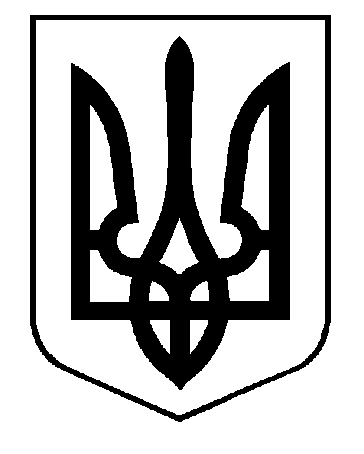 УКРАЇНАВИКОНАВЧИЙ КОМІТЕТСАФ’ЯНІВСЬКОЇ СІЛЬСЬКОЇ РАДИ ІЗМАЇЛЬСЬКОГО РАЙОНУ ОДЕСЬКОЇ ОБЛАСТІ   РІШЕННЯ11 серпня 2022 року										 №  166Про внесення змін до цільової Програми «Сприяння територіальній обороні Саф’янівської сільської ради Ізмаїльського району Одеської області на 2022рік»Керуючись ст. 36 Закону України «Про місцеве самоврядування в Україні» цільова Програма «Сприяння  територіальній обороні Саф’янівської сільської ради Ізмаїльського району Одеської області на 2022 рік» (далі – Програма) розроблена виконавчим комітетом Саф’янівської сільської ради Ізмаїльського району Одеської області відповідно до Закону України «Про місцеве самоврядування в Україні», Бюджетного кодексу України, Законів України «Про основи національного спротиву», «Про оборону України», «Про військовий обов’язок і військову службу», «Про мобілізаційну підготовку та мобілізацію», постанови Кабінету Міністрів України від 11.03.2022 року №252 «Деякі питання формування та виконання місцевих бюджетів у період воєнного стану», рішень Ради національної безпеки і оборони України та інших нормативно-правових актив. З метою вдосконалення координації дій по забезпеченню спільних заходів державних та місцевих органів виконавчої влади, органів місцевого самоврядування, командування військових частин сил територіальної оборони Збройних Сил України, добровольчих формувань територіальної громади Саф’янівської сільської ради по забезпеченню заходів, пов’язаних з ефективною реалізацією державної політики з питань організації військової служби, військового обов’язку і територіальної оборони на території Саф’янівської територіальної громади, виконавчий комітет Саф’янівської сільської радиВИРІШИВ:1. Внести зміни до цільової Програми «Сприяння територіальній обороні Саф’янівської сільської ради Ізмаїльського району Одеської області на 2022рік»(додаються).2. Контроль за виконанням даного рішення покласти на першого заступника сільського голови Саф’янівської сільської ради Петра ХАДЖИКОВА.Саф’янівський сільський голова                                                        Наталія ТОДОРОВАЗАТВЕРДЖЕНОРішенням Саф’янівськоїсільської радивід 11.08.2022 № 166Зміни до ЦІЛЬОВОЇ ПРОГРАМИ«Сприяння територіальній обороні Саф’янівської сільської ради Ізмаїльського району Одеської області на 2022рік»РОЗДІЛ 8.РЕСУРСНЕ ЗАБЕЗПЕЧЕННЯ ПРОГРАМИФінансування заходів Програми здійснюється відповідно до Закону України «Про місцеве самоврядування в Україні», Бюджетного кодексу України, законів України «Про основи національного спротиву», «Про оборону України», «Про військовий обов’язок і військову службу», «Про мобілізаційну підготовку та мобілізацію» та інших нормативно-правових актів. Джерелами фінансування Програми є кошти бюджету Саф’янівської сільської територіальної громади. Прогнозні обсяги фінансування Програми протягом терміну її дії складають 4350000 гривень.РОЗДІЛ 9.ЗАХОДИ, ПЕРЕДБАЧЕНІ ПРОГРАМОЮРОЗДІЛ 10.РЕСУРСНЕ ЗАБЕЗПЕЧЕННЯ ПРОГРАМИ Додаток 1 до ПрограмиПАСПОРТцільової Програми «Сприяння територіальній обороні Саф’янівської  сільської ради Ізмаїльського району Одеської області на 2022 рік»№ з/пНайменування заходу, завданняВідповідальнийвиконавецьДжерелафінансуванняОрієнтовні обсяги фінансування, грн.,2022 р.1Придбання спорядження, паливно-мастильних матеріалів, продуктів харчування, медикаментів, побутової техніки, обладнання, засобів оповіщення (електросирен), одягу та інших речей, держаної символіки, канцелярських товарів,обладнання, матеріали та послуги по здійсненню оборонних заходів, облаштування оборонних споруд для військової частини А7380 Сил територіальної оборони Збройних сил України, військової частини 3058  Національної гвардії України облаштування та впорядкування місця їх знаходження- головний спеціаліст з питань цивільного захисту, оборонної роботи та взаємодії з правоохоронними органами Саф’янівської сільської ради  Ізмаїльського району Одеської області;- головні розпорядники та отримувачі коштів сільського бюджету;- військова частина А7380 Сил територіальної оборони Збройних сил України;- Ізмаїльський районний територіальний центр комплектування та соціальної підтримки- військова частина 3058  Національної гвардії України- військова частина А 4605Збройних Сил УкраїниБюджет Саф’янівської сільської територіальної громади(загальний фонд, спеціальний фонд бюджету)2000000,002Субвенція з бюджету Саф’янівської сільської територіальної громади державному бюджету на потреби, згідно письмового подання командира відповідного підрозділу- головний спеціаліст з питань цивільного захисту, оборонної роботи та взаємодії з правоохоронними органами Саф’янівської сільської ради  Ізмаїльського району Одеської області; - головні розпорядники та отримувачі коштів сільського бюджету;- військова частина А7380 Сил територіальної оборони Збройних сил України;- Ізмаїльський районний територіальний центр комплектування та соціальної підтримки- військова частина 3058  Національної гвардії України- військова частина А 4605Збройних Сил УкраїниБюджет Саф’янівської сільської територіальної громади(загальний фонд, спеціальний фонд бюджету)450000,003Придбання товарів, робіт і послуг в умовах воєнного стану для облаштування укриттів у закладах освіти громадиУправління освіти Саф’янівської сільської ради  Ізмаїльського району Одеської областіБюджет Саф’янівської сільської територіальної громади(загальний фонд бюджету)1200000,004Закупівля товарів, робіт і послуг для здійснення заходів щодо захисту населення та майна від надзвичайних ситуацій у закладах освітиУправління освіти Саф’янівської сільської ради  Ізмаїльського району Одеської областіБюджет Саф’янівської сільської територіальної громади(загальний фондбюджету)700000,00ВСЬОГО ЗА ПРОГРАМОЮ:ВСЬОГО ЗА ПРОГРАМОЮ:4350000,00Орієнтовний обсяг коштів, якийпропонується залучити для виконання програмиВідповідальнийвиконавець2022 рік(грн.)Бюджет Саф’янівської сільської  ради, обласний бюджет, державний бюджет- головний спеціаліст з питань цивільного захисту, оборонної роботи та взаємодії з правоохоронними органами Ізмаїльського району Одеської області;- головні розпорядники та отримувачі коштів сільського бюджету;- військова частина А7380 Сил територіальної оборони Збройних сил України;- Ізмаїльський районний територіальний центр комплектування та соціальної підтримки;- військова частина 3058  Національної гвардії України- військова частина А 4605Збройних Сил України- управління освіти Саф’янівської сільської ради  Ізмаїльського району Одеської області4350000,00РАЗОМ:4350000,001.Ініціатор розроблення Програми: - виконавчий комітет Саф’янівської сільської ради Ізмаїльського району Одеської області.2.Розробники Програми: - виконавчий комітет Саф’янівської сільської ради Ізмаїльського району Одеської області.3.Відповідальні виконавці Програми: - головний спеціаліст з питань цивільного захисту, оборонної роботи та взаємодії з правоохоронними органами Саф’янівської сільської ради  Ізмаїльського району Одеської області;- головні розпорядники та отримувачі коштів сільського бюджету.4.Головний розпорядник коштів- головні розпорядники та отримувачі сільського бюджету5.Учасники Програми- головний спеціаліст з питань цивільного захисту, оборонної роботи та взаємодії з правоохоронними органами Саф’янівської сільської ради  Ізмаїльського району Одеської області;- головні розпорядники та отримувачі коштів сільського бюджету;- військова частина А7380 Сил територіальної оборони Збройних сил України;- військова частина 3058  Національної гвардії України- військова частина А 4605Збройних Сил України- управління освіти Саф’янівської сільської ради  Ізмаїльського району Одеської області6.Термін реалізації Програми- 2022 рік.7.Перелік бюджетів, які беруть участь у виконанні Програми- бюджет Саф’янівської сільської територіальної громади.8.Загальний обсяг фінансових ресурсів, необхідних для реалізації Програми, всього, у тому числі:4350000,00 (чотири мільйона триста п’ятдесят тисяч) грн.8.1Коштів: сільського бюджету, обласного бюджету, державного бюджету4350000,00 (чотири мільйона триста п’ятдесят тисяч)  грн.